NCC Report The activities done by NCC cadets Senior Wing Government College, Mohna during session 2020-21 details is as per given below: -A conference for CTO/ANO was also called by CO 4th Haryana Girls Battalion Nuh on 07.01.2021 regarding different activities to be done under NCC.A three-day camp organized by G.G.S.D College, Palwal & 4 Har (Girls) Bn NCC, Nuh from 28.01.2021 to 30.01.2021.The major activities include Parade, Drill & Weapon Training for the cadets. On the last day of the camp a cultural was also organized in which cadets from our college also participated. The First, Second & Third position was won by Cdt. Pooja in dancing, Cdt. Sonam in slogan writing & Cdt. Sonia in singing consecutively.A one-day camp on Map reading was also organized by Commanding Officer, 4th Haryana Girls Battalion Nuh on 10.02.2021   at Hill view Point Nuh.More over Cadets also took social services like helping the staff on helpdesk at Government Hospital, Mohna for a week in January 2021. In February 2021 cadets prepared & maintained the playground of College.All the cadets gained lots of confidence, knowledge & were proud to be a part of the institution.Throughout the year PI staff from 4th Haryana Girls Bn Nuh visited & held both theory & practical classes.The first batch from our College’s NCC Senior Wing have completed one year & cadets will get “B” Certificate after the Examination to be held in March,2021.The enrolment of next batch of students interested in NCC is under process for session 2021-22.THREE DAYS CAMP IN PALWAL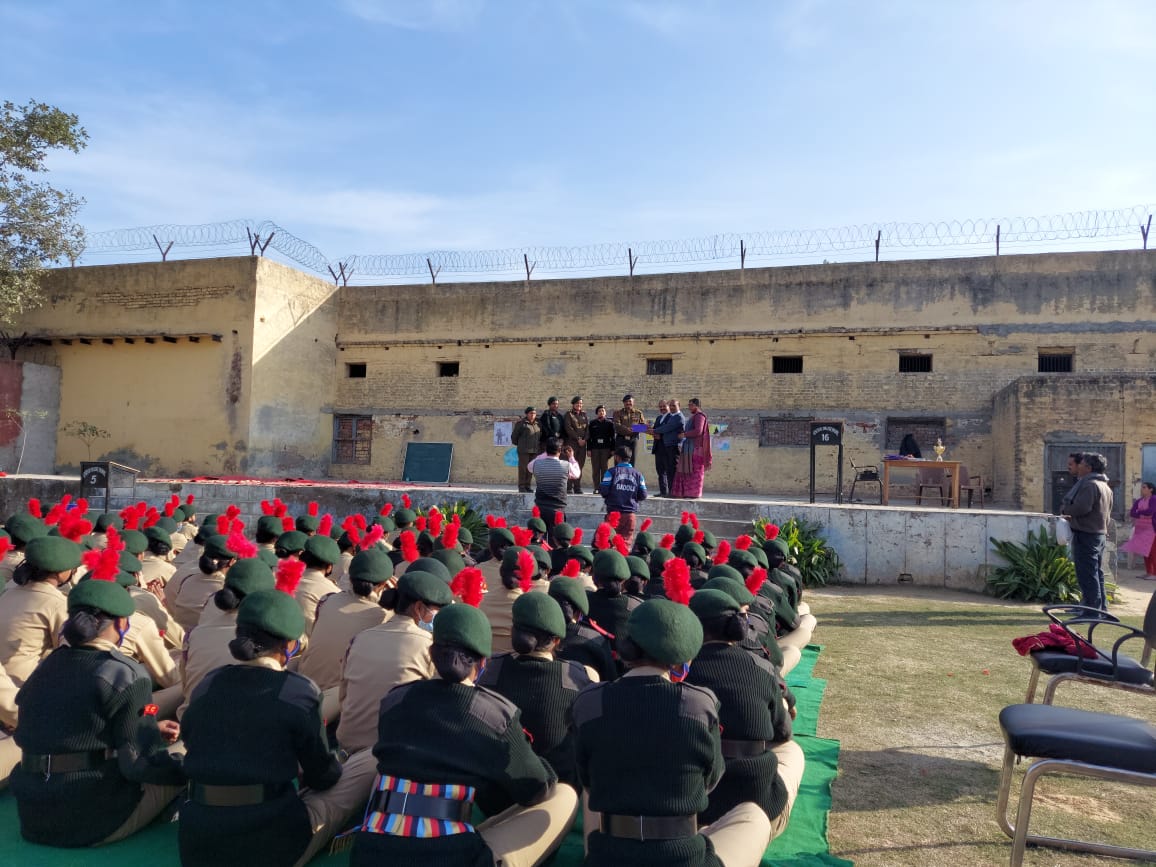 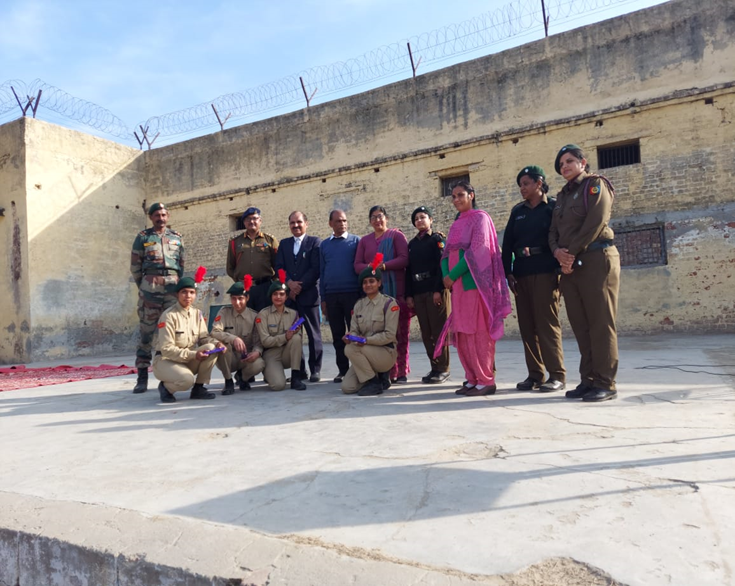 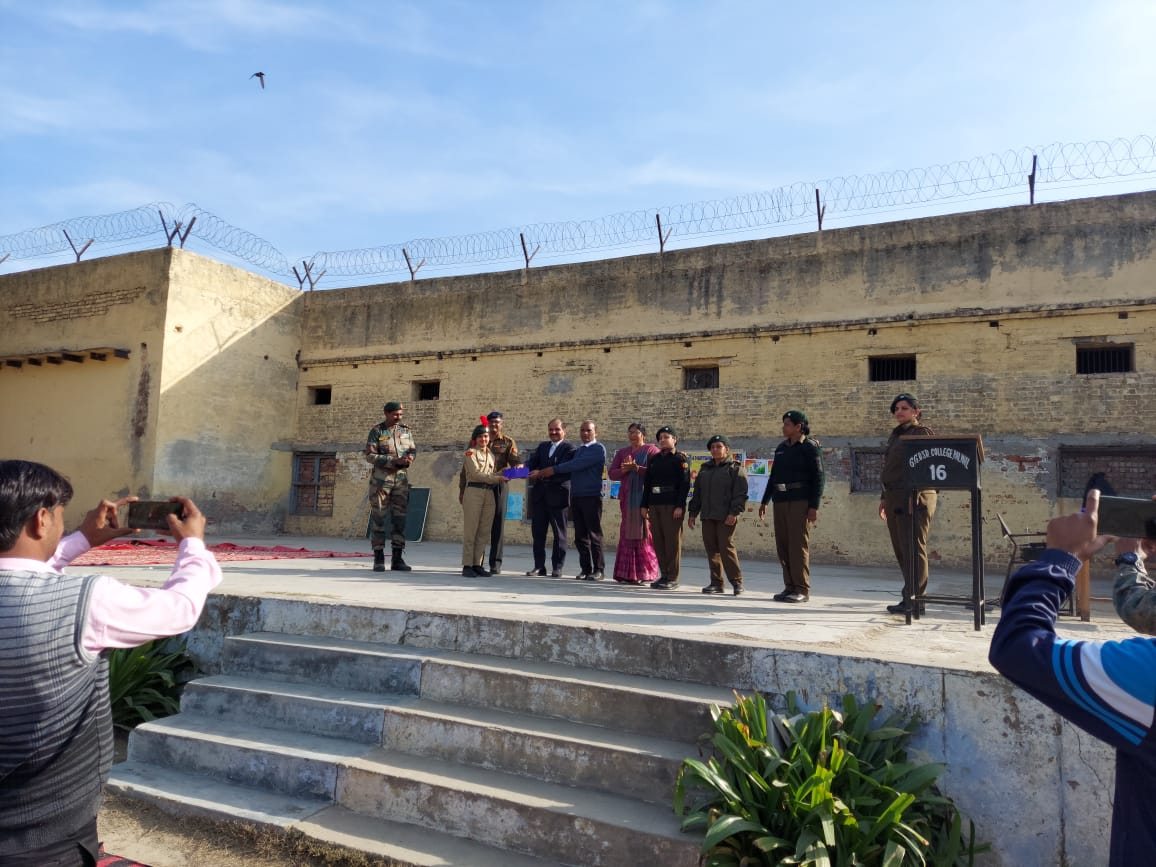 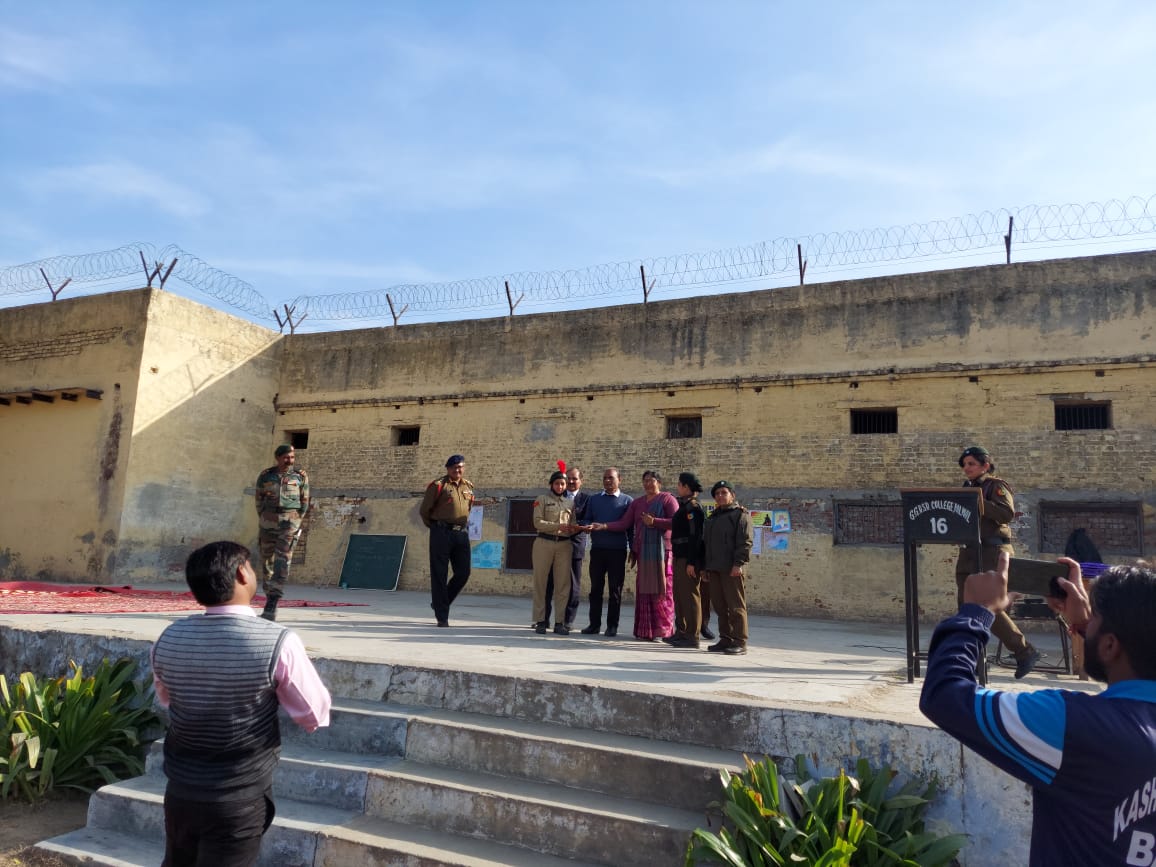 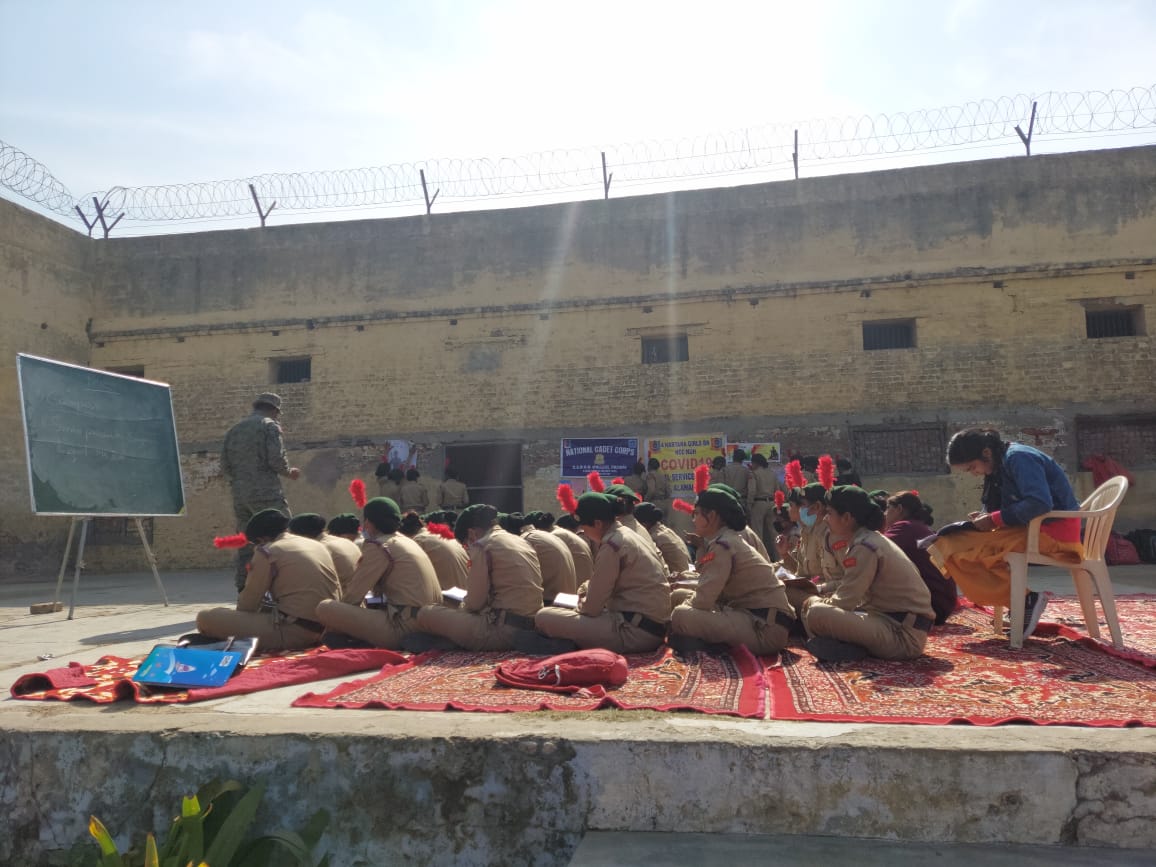 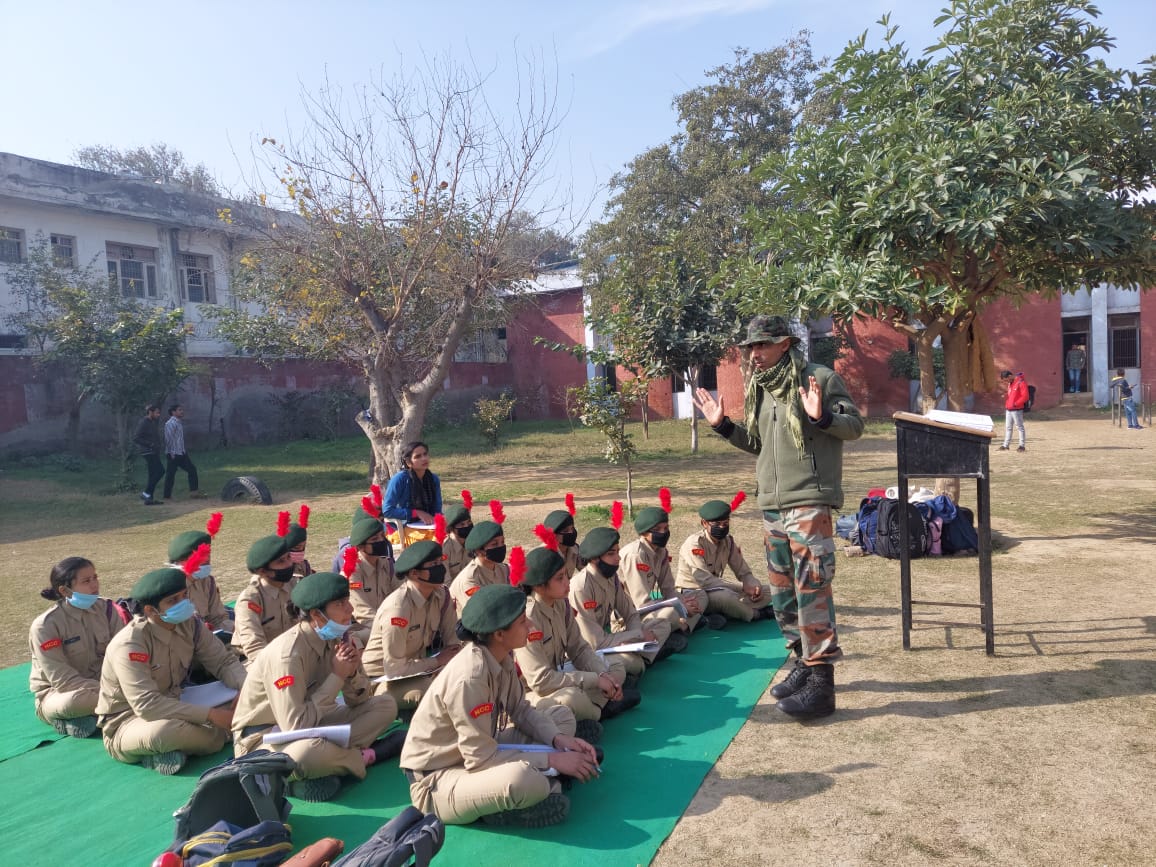 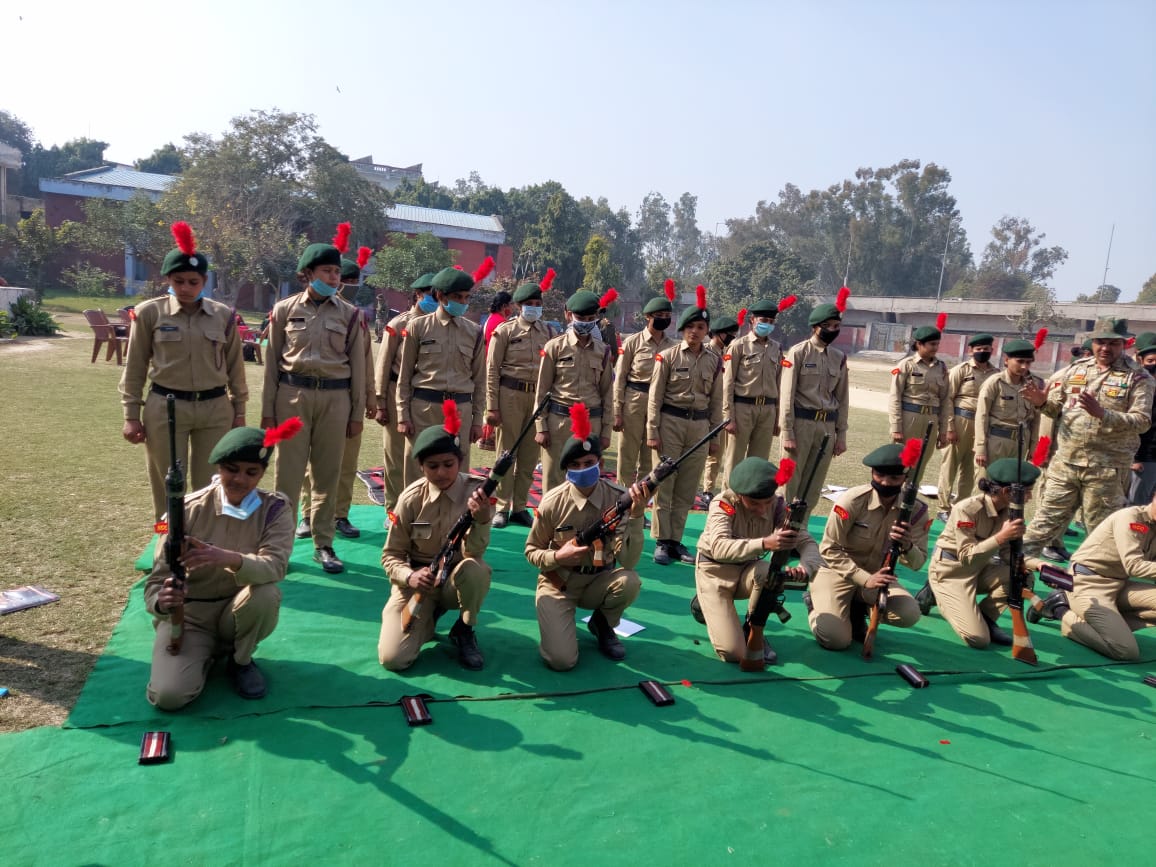 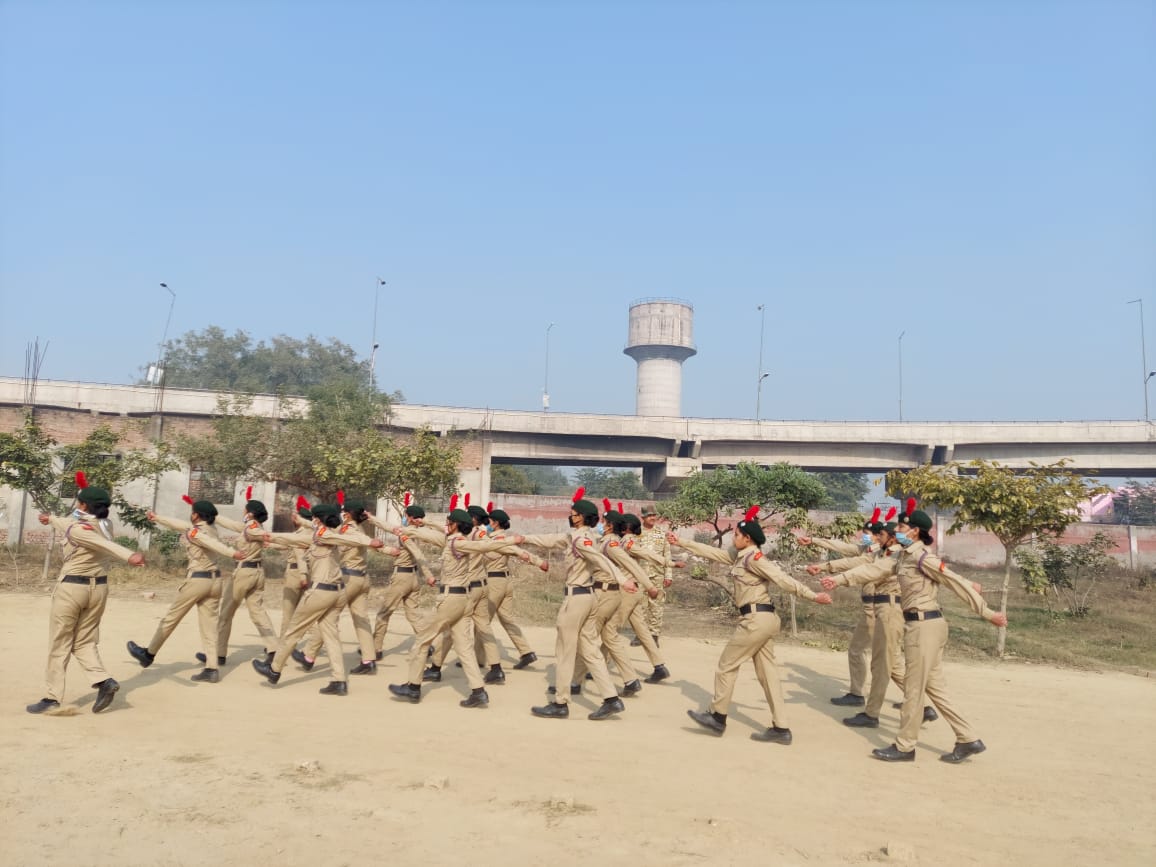 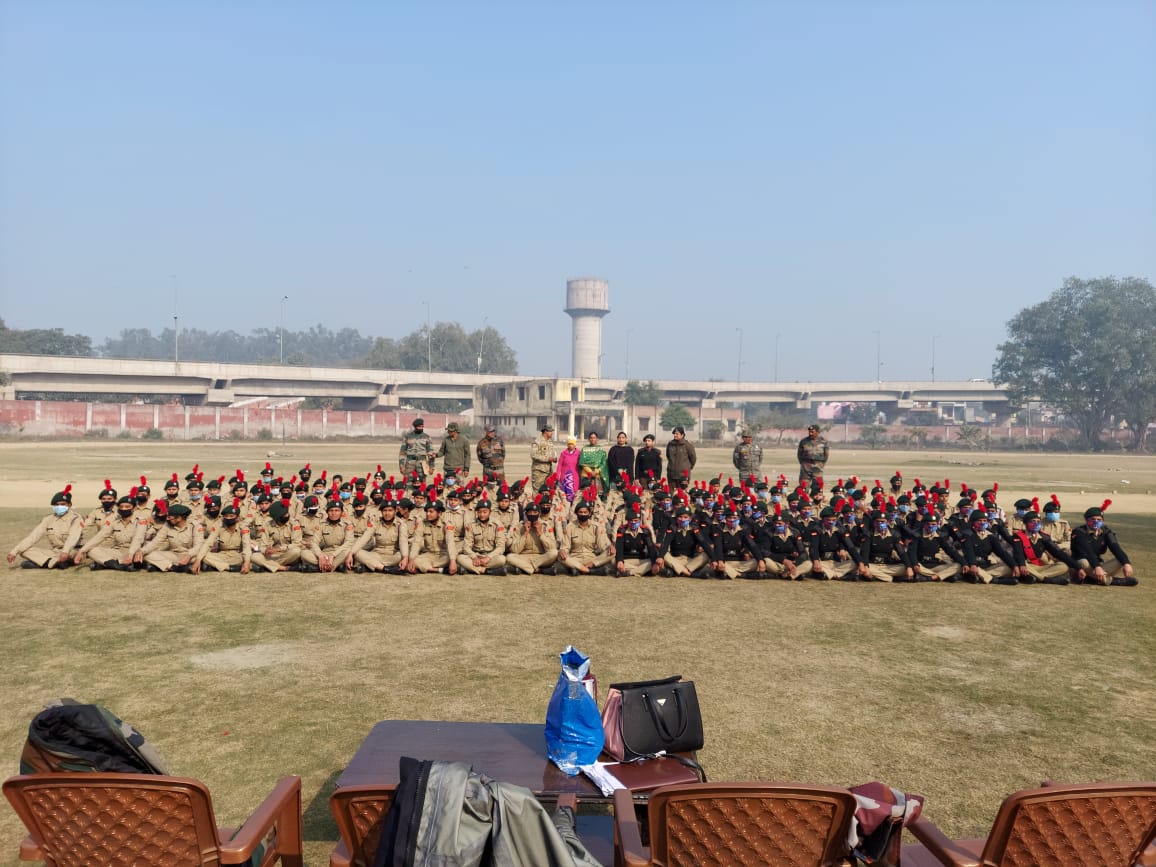 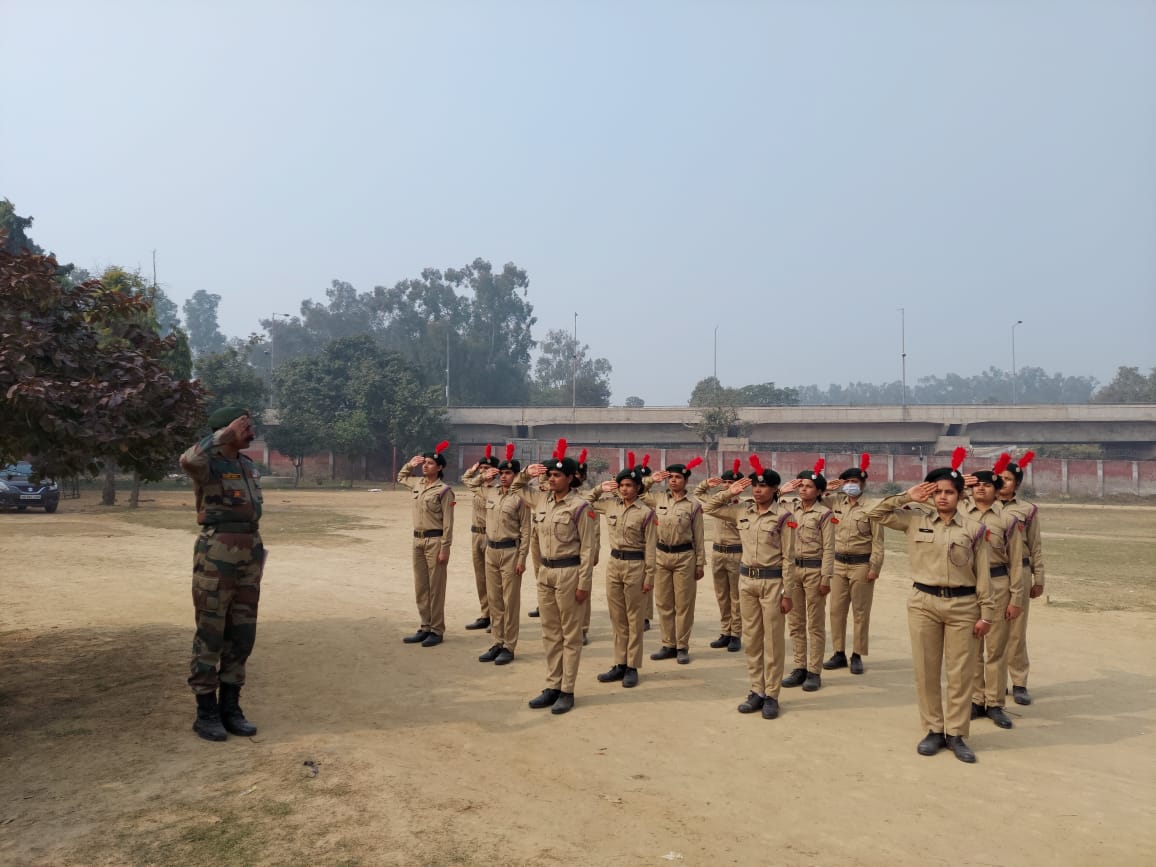 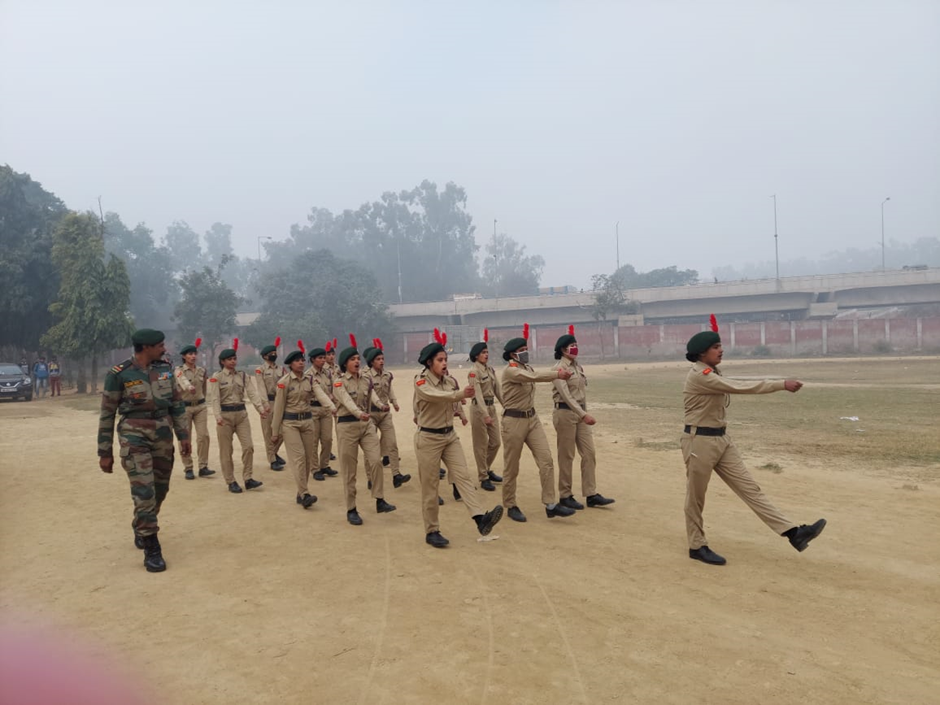 MAP Reading Hill Point View, Nuh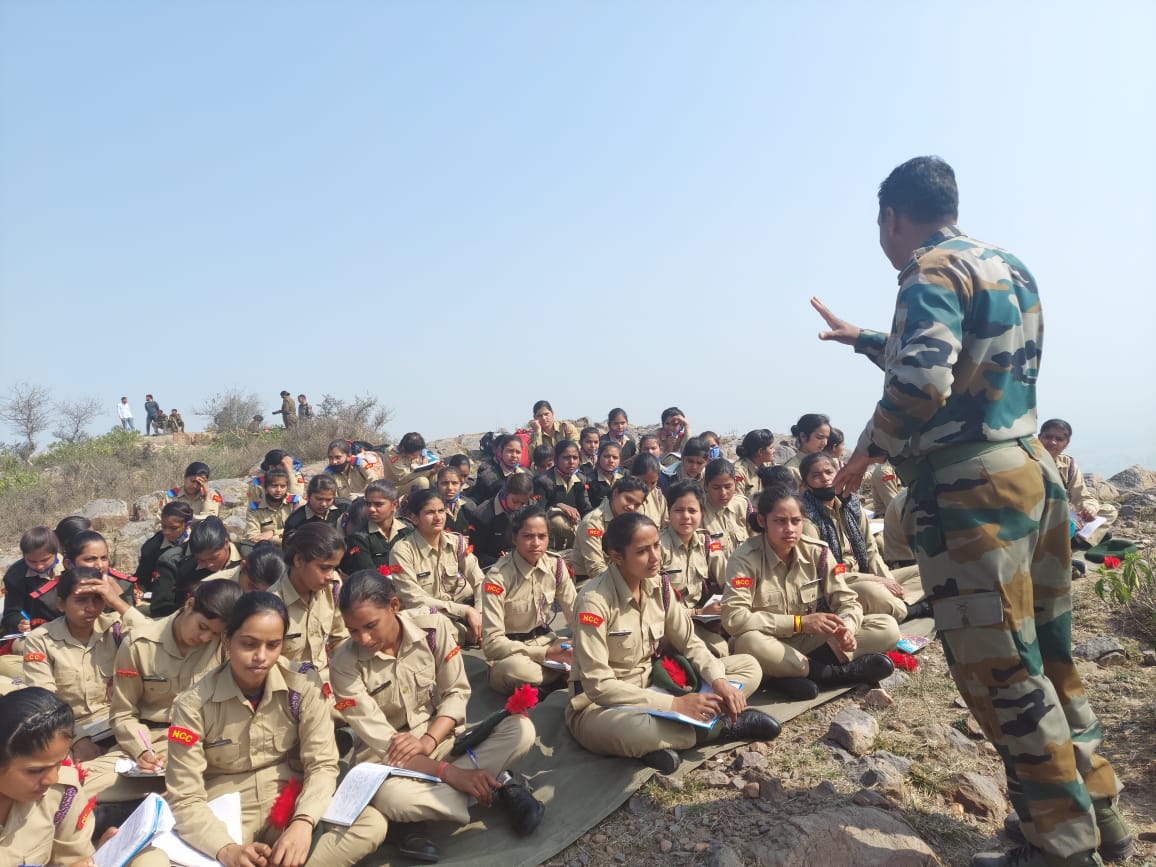 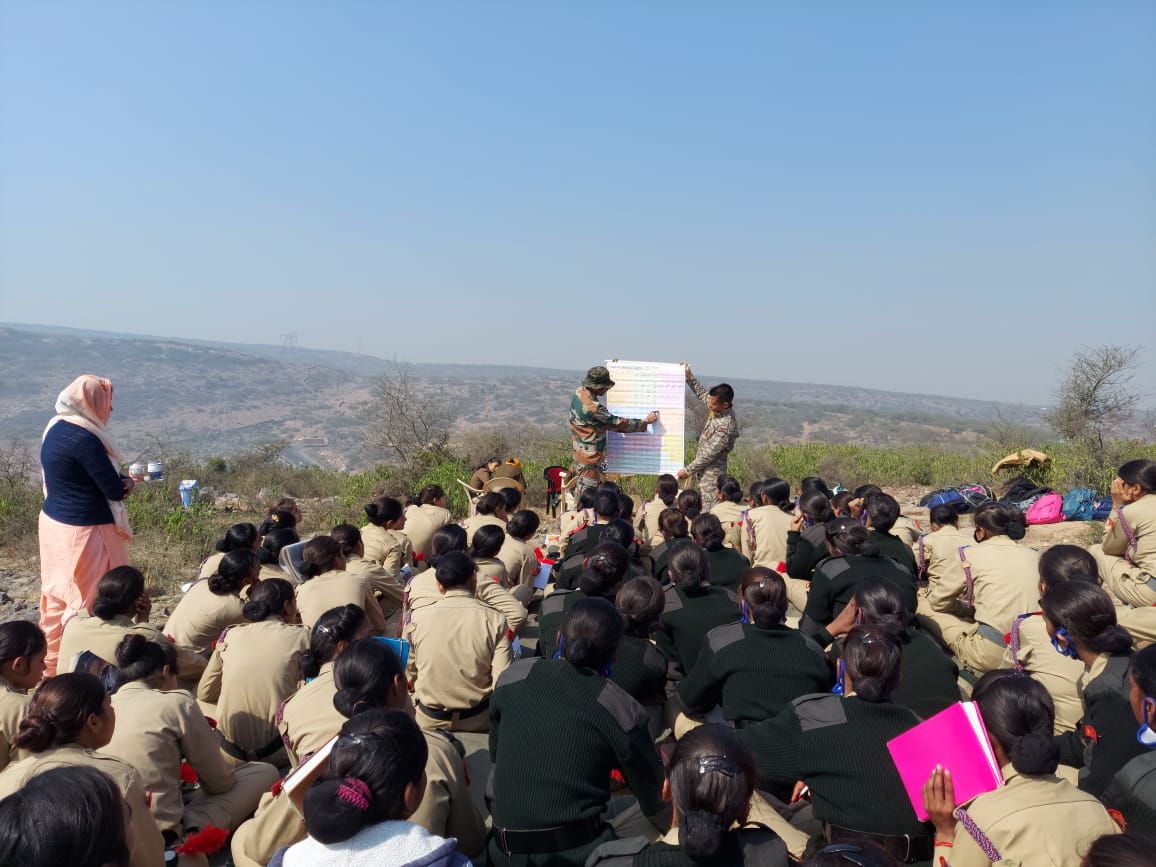 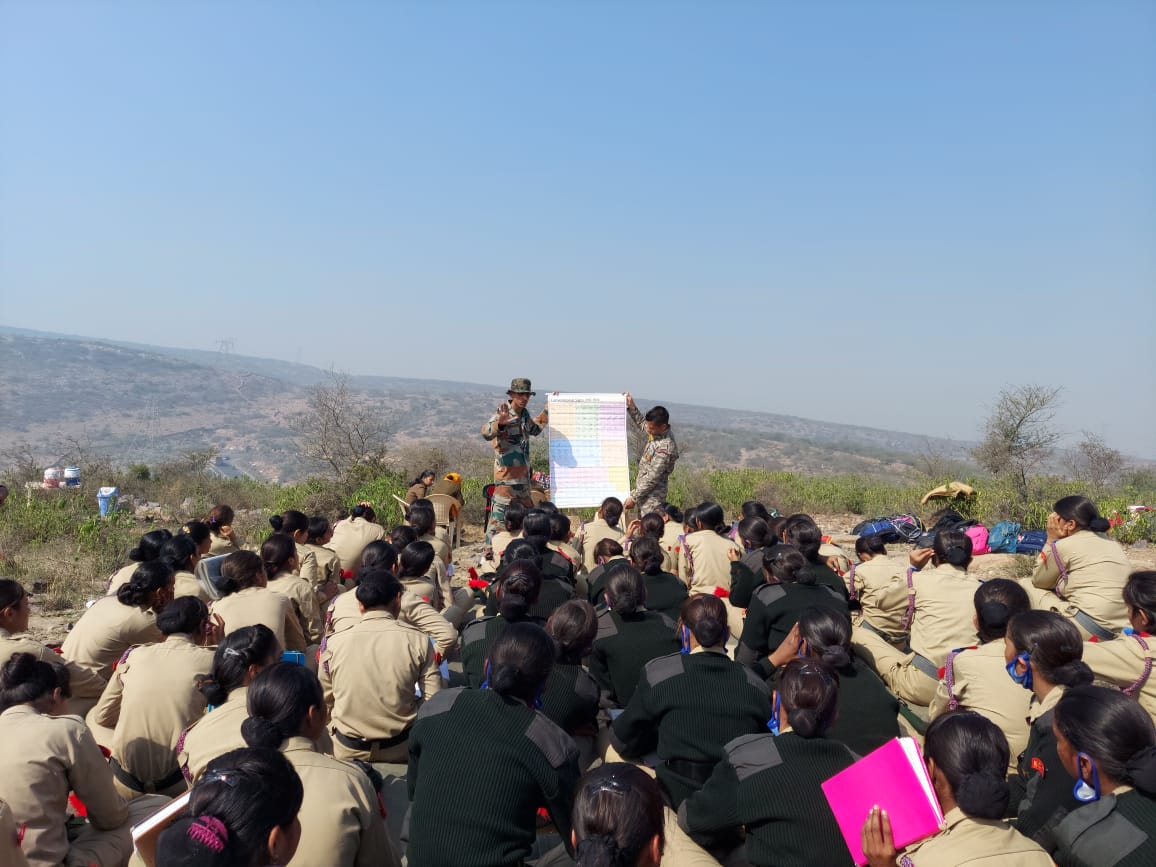 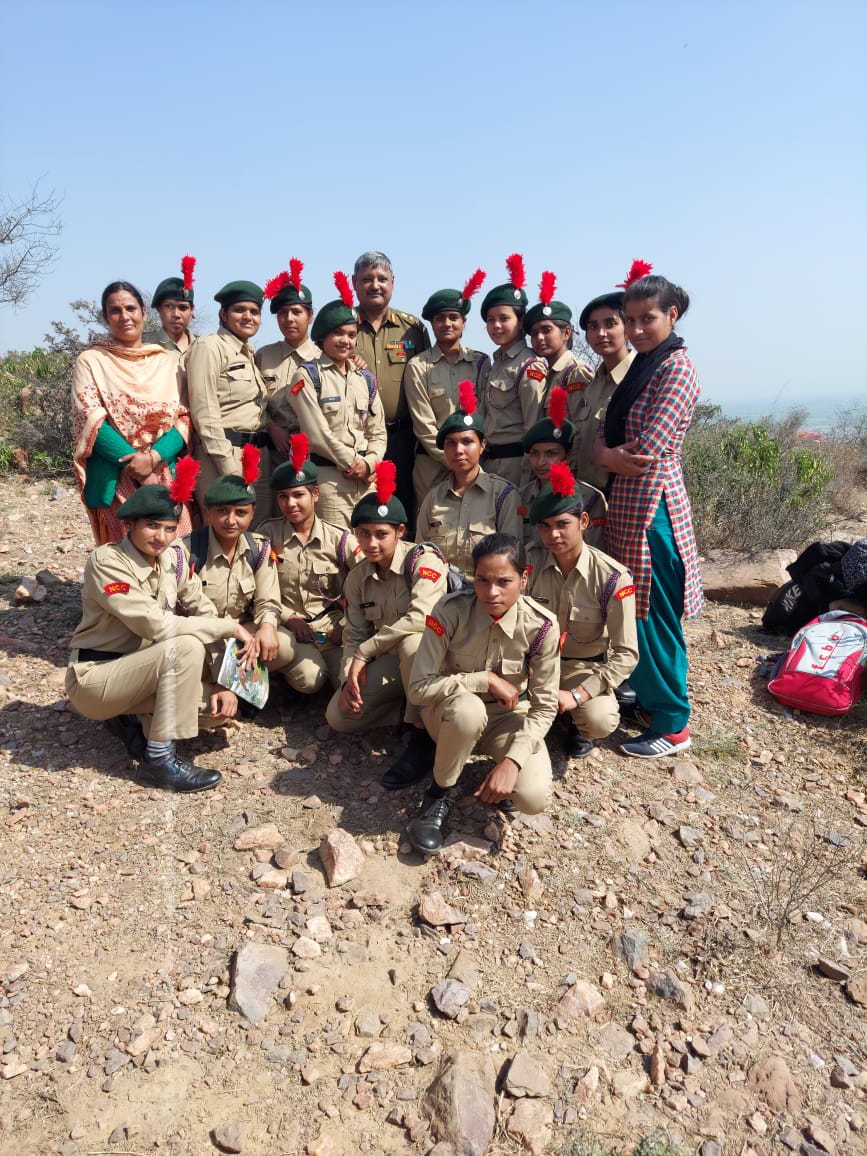 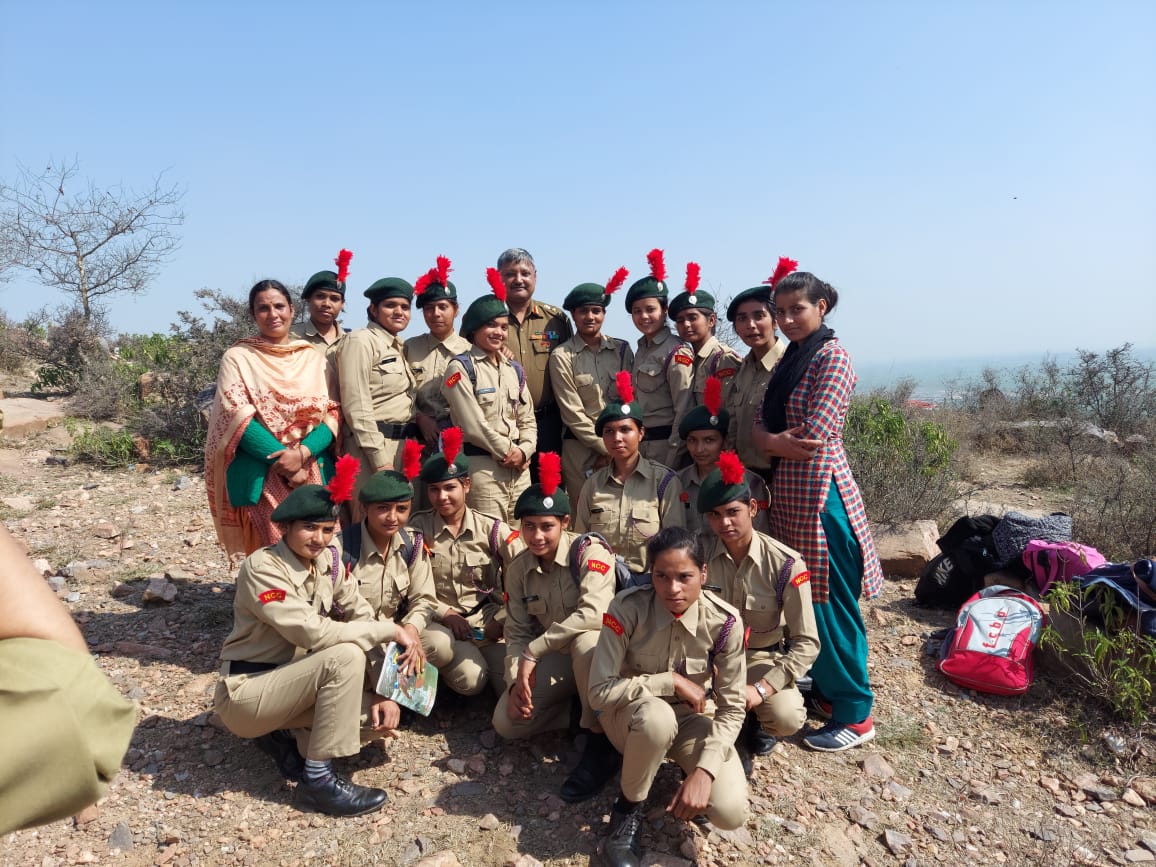 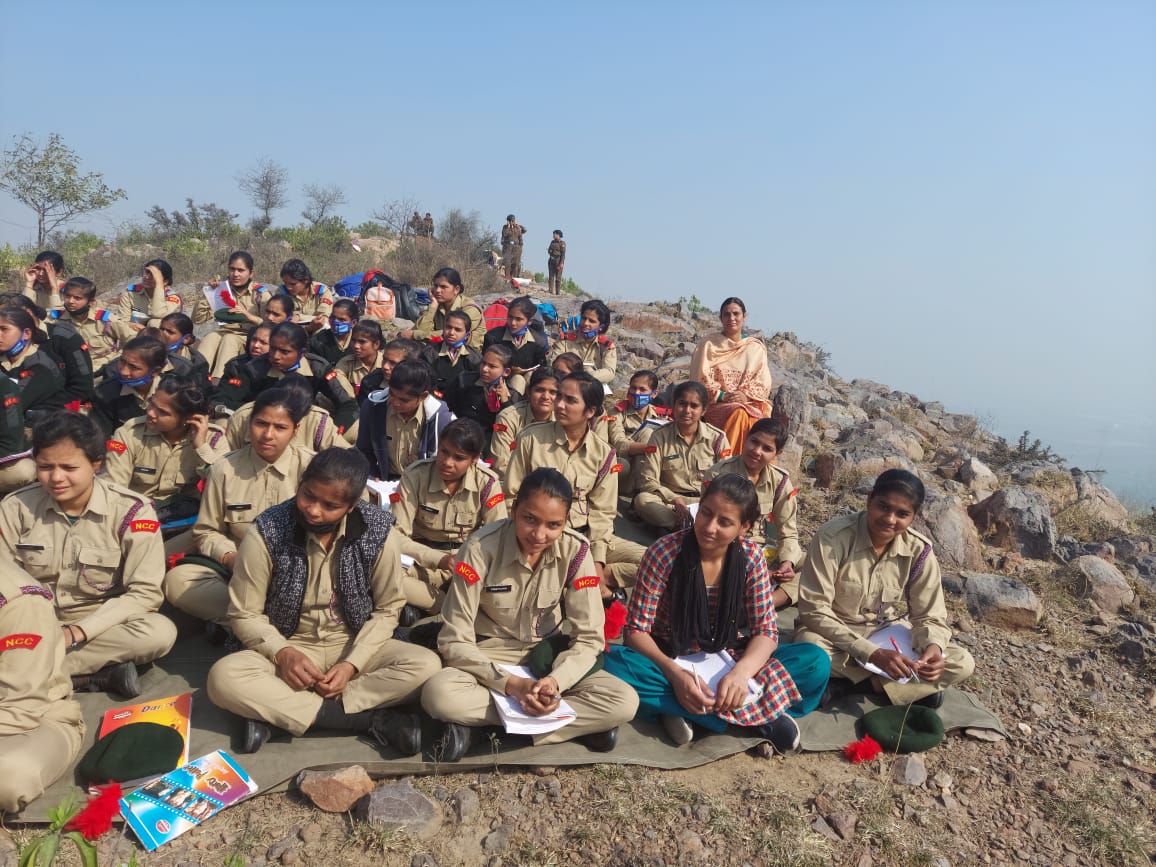 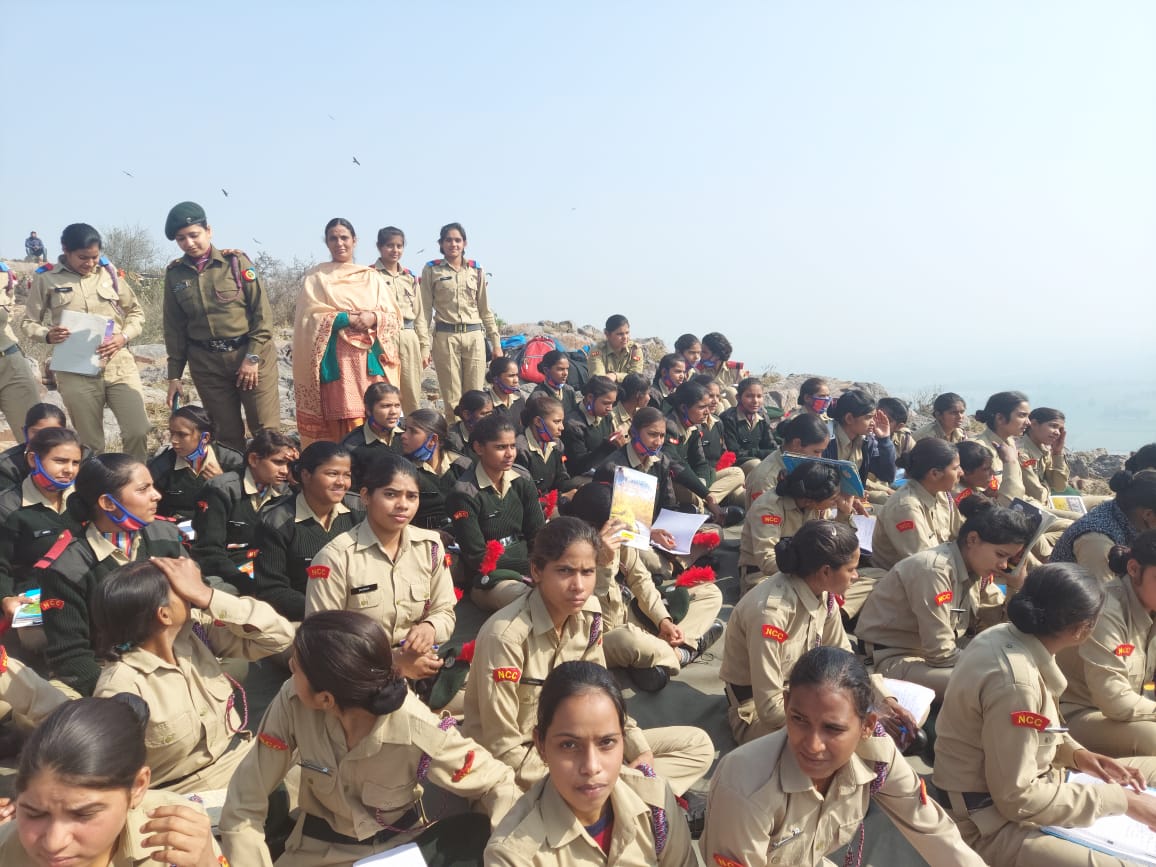 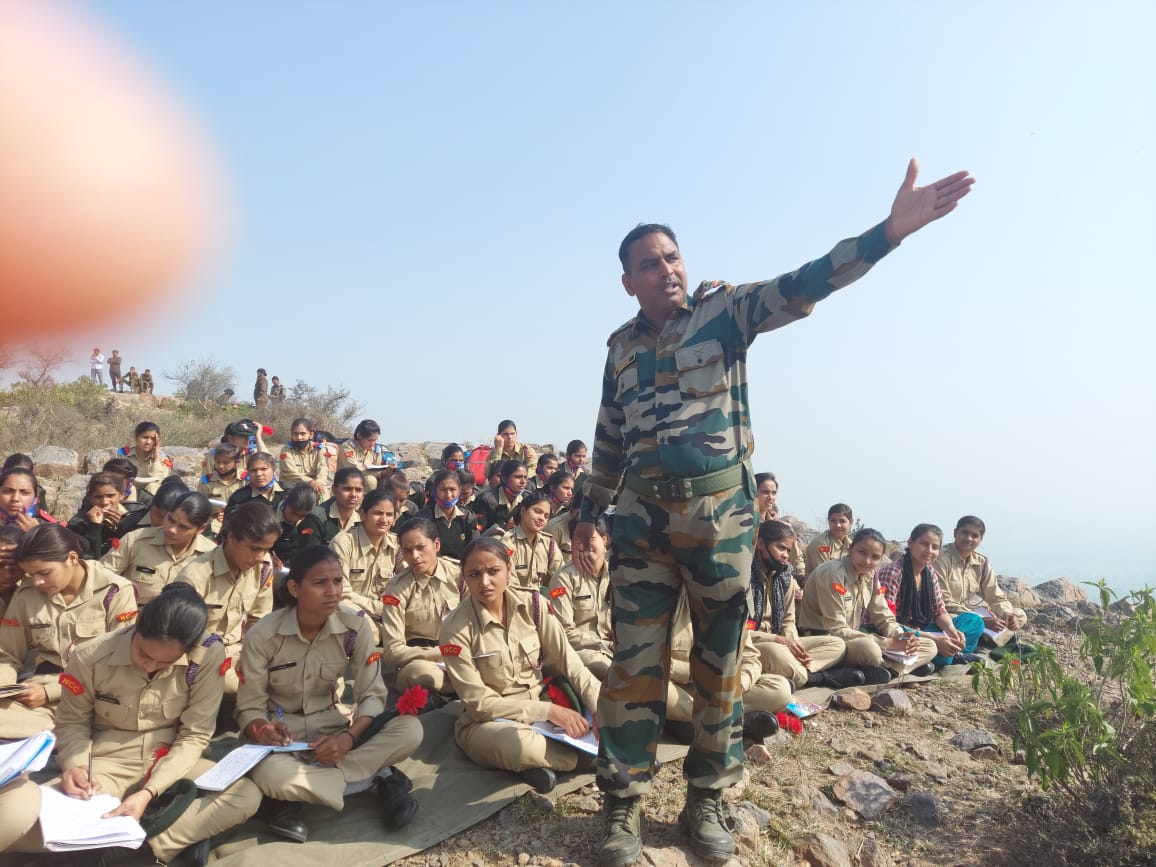 Discussion with CMO & Cadets on Help Desk Government Hospital 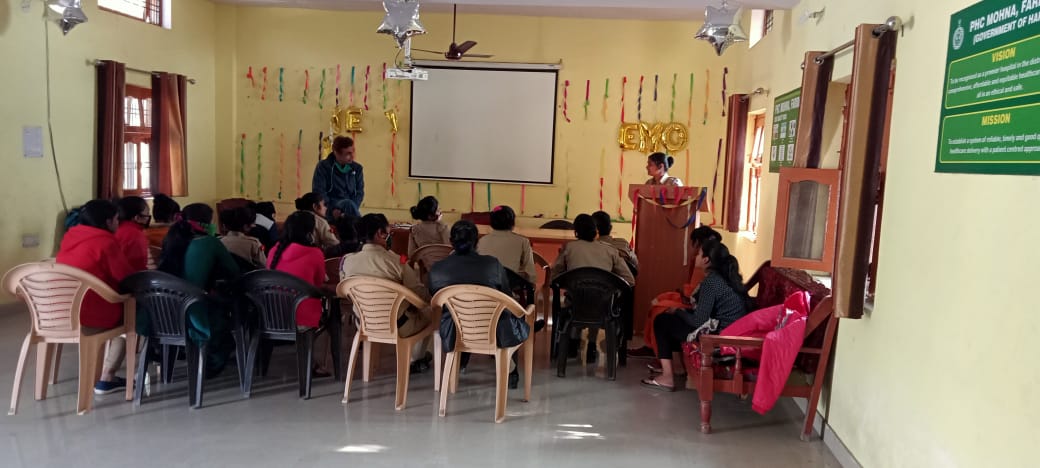 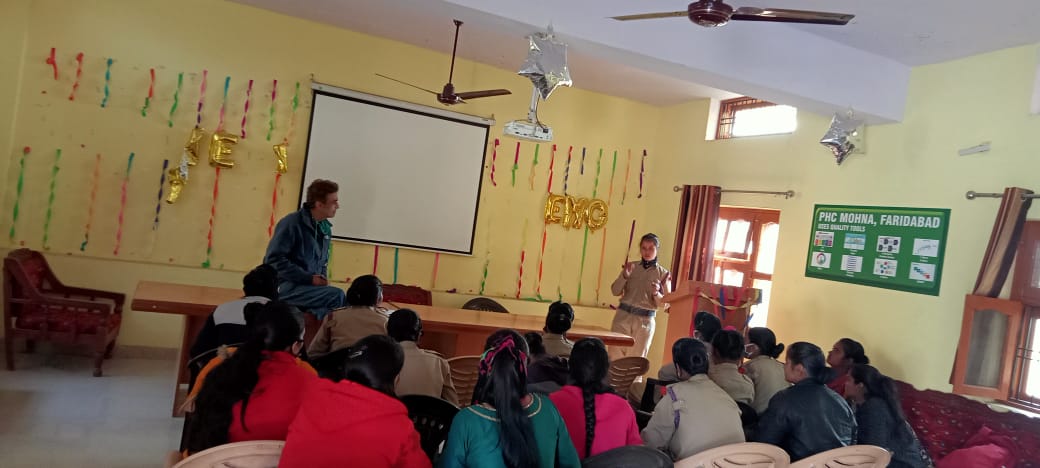 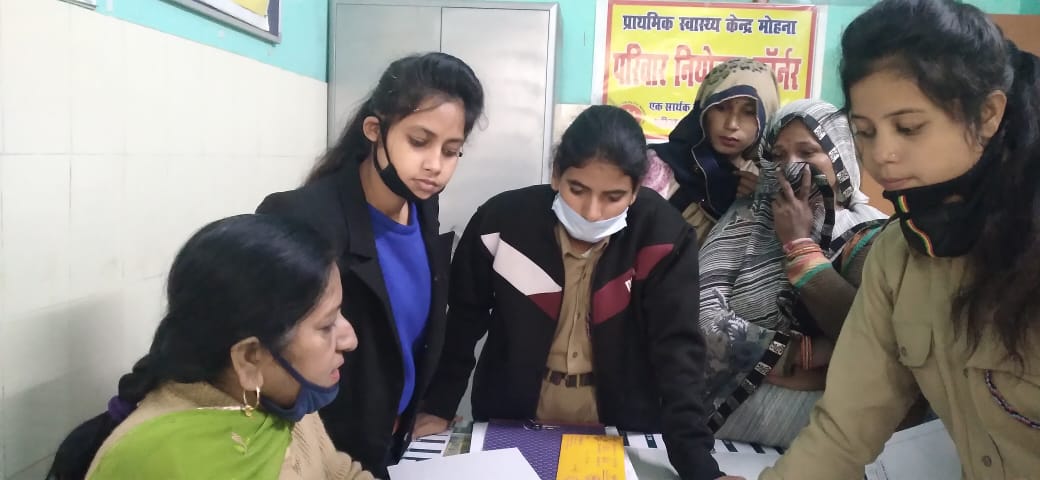 Preparing Play Ground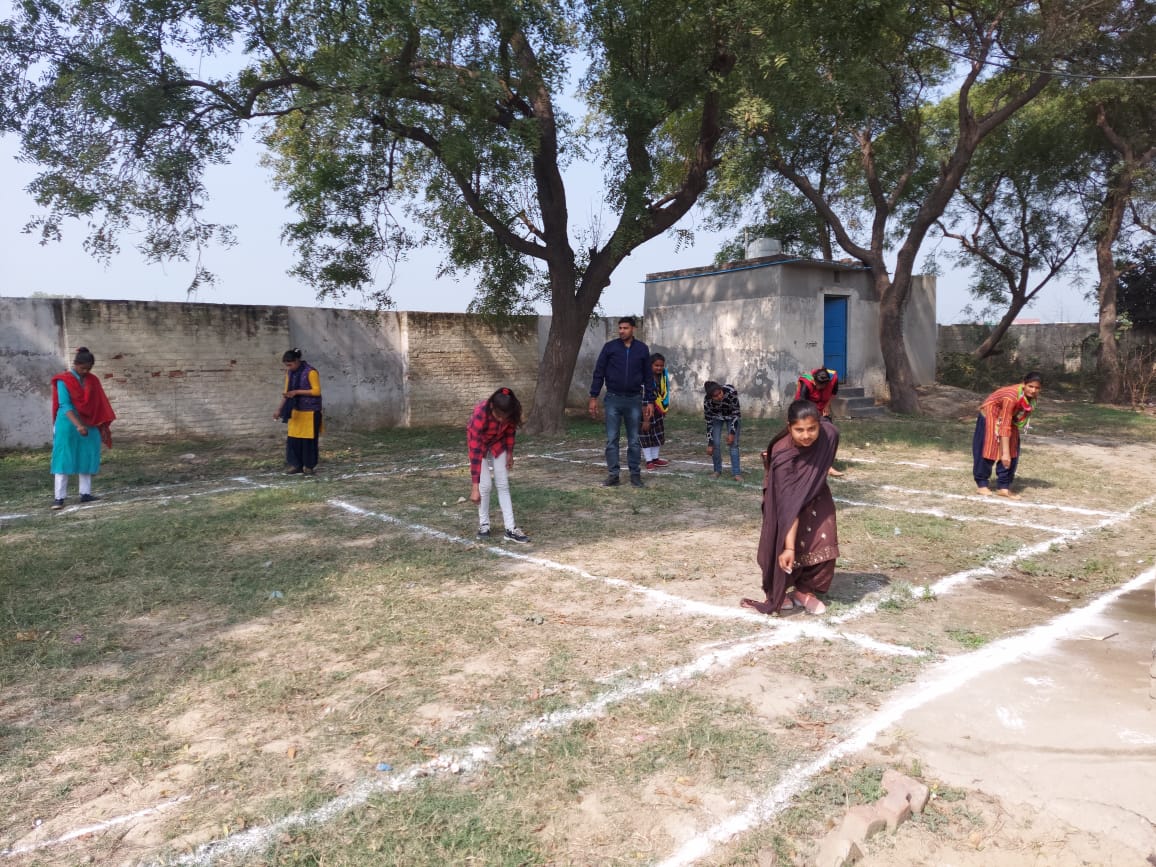 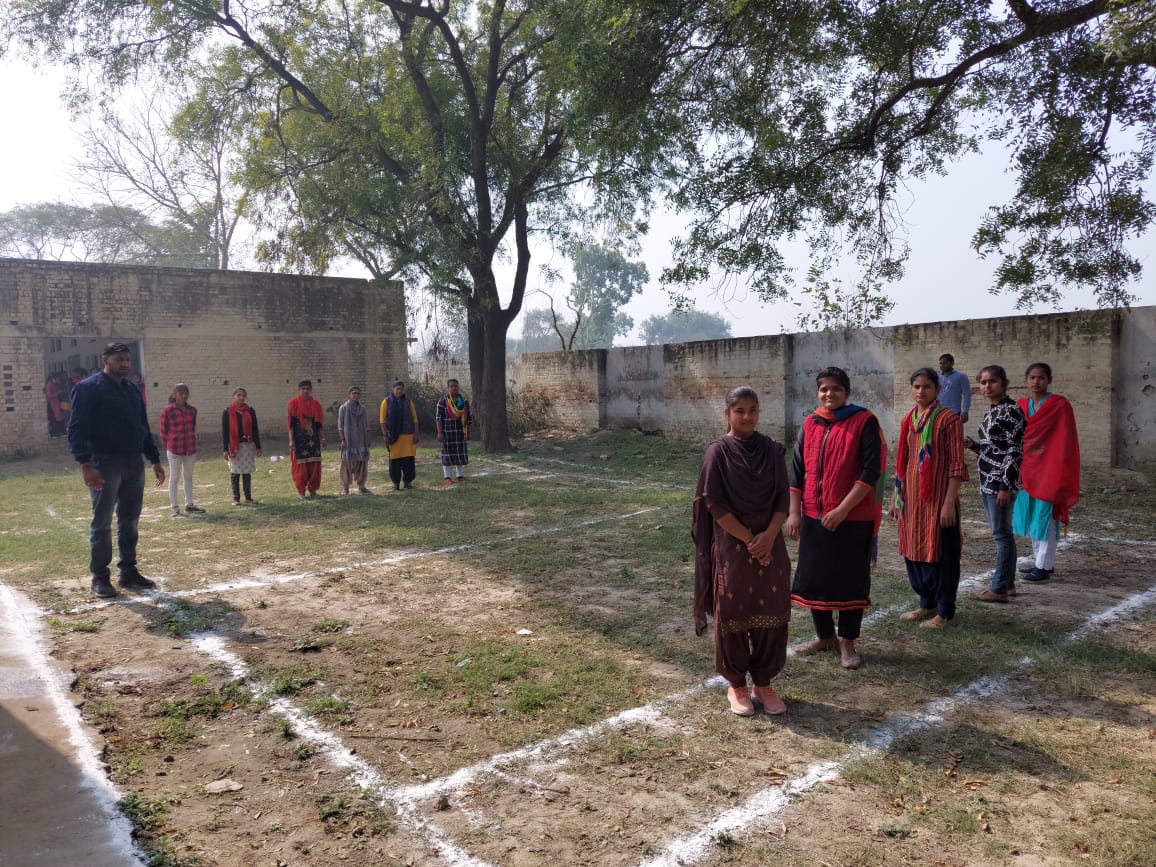 NCC (CTO) Neelam Chaudhary